3.Hafta 7-9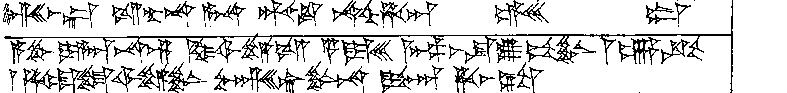 7 DINGIRMES-as-kán is-tar-na A-NA DISTAR na-ah-ha-an e-es-du8 A-BU-YA-an-na-as-za mMur-si-li-is IV DUMUMES mHal-pa-as-su-lu-pí-in MNIR.GÁL9 mHa-at-tu-si-li-in fDINGIRMES-IR-in-na DUMU.MUNUS-an ha-as-ta